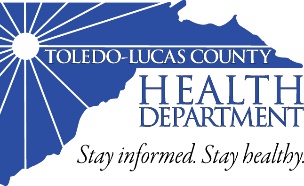 Position: Public Health NurseAssignment Location:  635 N. Erie St. Toledo, OH  Pay:  In Accordance with ONA Collective Bargaining AgreementPosted: September 27, 2021Basic Qualifications:  ADN and 2 years of nursing experience Valid Registered Nursing license in the state of OhioStrong computer skillsKnowledge of modern medical procedures and protocolsValid driver’s license, and reliable transportationAbility to work evenings & weekends during busy seasonPreferred Qualifications:MultilingualAdvanced degreeExperience in multiple medical specialtiesExperience in promoting evidence-based practice, education, and researchPrevious public health nursing experienceResponsibilities:Please email or mail cover letter and resume to:Email: TLCHDresumes@co.lucas.oh.us		Mail: Toledo-Lucas County Health DepartmentAttn: Human Resources635 N. Erie StreetToledo, Ohio 43604The Toledo-Lucas County Health Department is an Equal Opportunity Employer. The Department operates in accordance with Title VII of the Civil Rights Act of 1964.1Prepare and maintain client records through the entry of accurate and appropriate patient information into the Health Department’s electronic health records system.2Help clients to obtain appropriate medical and social assistance; teach and counsel clients and families; act as an advocate and promote family autonomy. 3Perform outreach functions, attend interagency meetings as assigned, and work collaboratively with all community agencies.4Perform initial client assessment by acquiring health and family histories, conduct routine medical tests, and make appropriate referrals.5Counsel clients and provide health education in areas of parenting, child development, health and medical problems and services, and life cycle tasks for the purpose of improving or enhancing the personal health of the client(s).6Strictly adhere to all Federal, State and Local laws, regulations, rules and/or guidelines including HIPAA regulations as well as all grant requirements, where applicable.7Evaluate outcomes of public health nursing interventions; work with others (clients and other professionals) to make changes as necessary. 8Mentor students as public health leaders to strengthen the public health nursing workforce.9Promote evidence-based practice, maintain best practices, and determine and maintain essential Public Health Nurse competencies.Other Duties & Responsibilities:Other Duties & Responsibilities:Answer phone, take messages, write and communicate reports, and perform other related duties as assigned.Answer phone, take messages, write and communicate reports, and perform other related duties as assigned.